SUBSIDIARIEDAD ACCIÓN DE TUTELA/ Solicitud prematura/ Providencia que decida sobre la competencia de las acciones populares, es susceptible de recurso/ Proceso en trámite “(…) hay que decir que a estas alturas de las diligencias, las presentes acciones constitucionales se tornan prematuras porque aún se desconoce si los despachos judiciales a los cuales les sean repartidas las acciones populares, asumirán su conocimiento o provocarán el conflicto negativo de competencia, lo que además, no sólo revelará al actor el competente para tramitar sus acciones, sino también, surgirá la oportunidad de recurrir los proveídos que se dicten.Evidente, entonces, es la falta de agotamiento del supuesto de subsidiariedad (…) que reiteradamente ha referido que la acción de tutela no pude implementarse como medio para sustituir los mecanismos ordinarios de defensa (…)”ACCIÓN DE TUTELA/ No es un medio para elevar quejas aisladas o sin fundamento.“En lo relativo a la pretensión de adelantar simultáneamente la presente acción frente a la Defensoría del Pueblo de Manizales, hay que precisar, que de los hechos no se advierte conducta que amerite tramitarla (…)”Citas: Corte Constitucional, sentencias T-134 de 1994, T-567 de 1998, C-590 de 2005, T-429, T-717 y T-917 de 2011, T-662 de 2013, T-103 de 2014, T-064 y T-307 de 2015; Corte Suprema de Justicia. Sala Civil, providencias del 2 de septiembre de 2014 –rad. 23001-22-14-000-2014-00097-01-, del 21 de mayo 2015 -rad. 6600122-13-000-2015-00081-01- y del 26 de noviembre de 2015 -rad. 66001-22-13-000-2015-00749-01-; doctrina: BOTERO MARINO, Catalina. “La acción de tutela en el ordenamiento constitucional colombiano”, Escuela Judicial Rodrigo Lara Bonilla, Ediprime Ltda., Bogotá D.C., 2006. QUINCHE RAMÍREZ, Manuel Fernando. “Vías de hecho, acción de tutela contra providencias”, Editorial Temis S.A., Bogotá D.C., 2013.
REPUBLICA DE COLOMBIA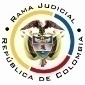 RAMA JUDICIAL DEL PODER PÚBLICOTRIBUNAL SUPERIOR DEL DISTRITO JUDICIALSALA DE DECISIÓN CIVIL –FAMILIA – DISTRITO DE PEREIRADEPARTAMENTO DEL RISARALDA		Asunto			: Sentencia de tutela en primera instanciaAccionante		: Javier Elías Arias IdárragaAccionado (s)		: Juzgado Cuarto Civil del Circuito de PereiraVinculado (s)		: Defensoría de Pueblo Regional Risaralda y otrosRadicación		: 2016-00151-00 (Interno No.151) y otras 2 más		Temas			: Subsidiariedad – Procesos en trámite – Sin recurrir		Magistrado Ponente	: Duberney Grisales HerreraActa número		: 71 de 16-02-2016Pereira, R., dieciséis (16) de febrero de dos mil dieciséis (2016).EL ASUNTO POR DECIDIRLas acciones constitucionales acumuladas y radicadas a los Nos.2016-151-00, 2016-171-00 y 2016-00179-00, adelantadas las debidas actuaciones con el trámite preferente y sumario, sin que se evidencien causales de nulidad que las invaliden.LA SÍNTESIS DE LOS SUPUESTOS FÁCTICOS RELEVANTESInformó el actor que adelanta en el Juzgado accionado, las acciones populares radicadas a los Nos.2015-00965-00, 2015-00986-00 y 2015-00996, que fueron rechazadas, y al recurrir en reposición y apelación, no se repuso y se le negó la alzada. Refirió que ese actuar del juzgado contraviene el artículo 16 de la Ley 472 (Folio 1, de este cuaderno). LOS DERECHOS INVOCADOSLos derechos fundamentales al debido proceso, igualdad y debida administración de justicia (Folio 1, de este cuaderno). LA PETICIÓN DE PROTECCIÓNPretende el accionante que: (i) Se tutelen los derechos invocados; (ii) Se ordene al accionado conceder las apelaciones formuladas contra los autos que rechazaron las acciones populares; (iii) Se envíe copia escaneada de esta acción a su correo electrónico y se le haga entrega de copia física; y, (iv) Se tramite simultáneamente tutela contra la Defensoría del Pueblo de Caldas. (Folio 1, de este cuaderno)LA SÍNTESIS DE LA CRÓNICA PROCESALEn reparto ordinario del día 03-02-2016 correspondieron a este Despacho las tres tutelas aquí acumuladas con providencia del día hábil siguiente, se admitieron, se vinculó a quienes se estimó conveniente y, se dispuso notificar a la partes, entre otros ordenamientos (Folios 8 y 9, ibídem). Fueron debidamente enterados los extremos de la acción (Folios 10 y 11, ibídem). Contestaron la Procuraduría General de la Nación Regional Risaralda, la Personería Municipal de Pereira y la Alcaldía de Pereira (Folios 12, 16 a 18 y 41 a 42, ibídem); la Defensoría del Pueblo Regional Risaralda y el accionado guardaron silencio, sin embargo, este último arrimó las copias requeridas (Folios 21 a 35, ib).LA SINOPSIS DE LAS RESPUESTASLa Procuraduría General de la Nación Regional RisaraldaMemoró su papel en las acciones populares, estima que la situación alegada, es ajena a su función, de allí que solicitó su desvinculación (Folios 12, ib.). La Personería Municipal de PereiraDeclaró que es el aparato judicial el competente para tramitar las acciones populares, y por tanto, no se le puede endilgar responsabilidad alguna en la vulneración de los derechos invocados (Folios 16 a 18, ib.).La Alcaldía de PereiraConsideró que no está legitimada en el extremo pasivo de esta acción, porque la presunta vulneración le es solo atribuible al accionado; en esas condiciones pidió negar la tutela (Folios 41 y 42, ib.)LA FUNDAMENTACIÓN JURÍDICA PARA DECIDIRLa competenciaEste Tribunal es competente para conocer la acción en razón a que es el superior jerárquico del accionado, el Juzgado Cuarto Civil del Circuito de Pereira (Artículos 86 de la CP, 37 del Decreto 2591 de 1991 y Decreto 1382 de 2000).La legitimación en la causaSe cumple la legitimación por activa dado que el actor, es el accionante en los procesos judiciales en los que se reprocha la falta al debido proceso. Y por pasiva, lo es el Juzgado Cuarto Civil del Circuito de Pereira, al ser la autoridad judicial que conoce de los juicios.Como los litisconsortes vinculados a este trámite, eventuales afectados con la acción constitucional, no incurrieron en violación o amenaza alguna, se negará la tutela frente a ellos.El problema jurídico a resolver¿El Juzgado Cuarto Civil del Circuito de Pereira, ha vulnerado o amenazado los derechos fundamentales del accionante con ocasión del trámite surtido en las acciones populares, según lo expuesto en el escrito de tutela?La resolución del problema jurídicoLas sub-reglas de análisis en la procedibilidad frente a decisiones judicialesA partir de la sentencia C-543 de 1992, mediante la cual se examinaron en sede de constitucionalidad, los artículos 11, 12 y 40 del Decreto 2591 de 1991, que se declararon ajustados a la Carta Política, se inicia la línea jurisprudencial en torno a la tutela contra providencias judiciales, que ha evolucionado hasta una re-definición dogmática entre 2003 y 2005, que consistió básicamente en sustituir la expresión “vías de hecho” a la de “causales genéricas de procedibilidad” y ensanchar las causales, pasando de cuatro (4) a ocho (8), es decir, las “causales especiales”, que deben reunirse para adentrarse en el estudio concreto del caso.Ahora, en frente del examen que se reclama en sede constitucional, resulta de mayúscula trascendencia, precisar que se trata de un juicio de validez y no de corrección, lo que evidencia que son dos planos de estudio diversos, entonces, mal puede mutarse en constitucional lo que compete al ámbito legal, ello se traduce en evitar el riesgo de convertirse en una instancia más, que iría en desmedro de la naturaleza excepcional del instrumento protector.  Así lo explicó  constitucional.Los requisitos generales de procedibilidad, explicados en amplitud en la sentencia C-590 de 2005 y reiterados en la consolidada línea jurisprudencial de la Corte Constitucional (2015) son: (i) Que el asunto sea de relevancia constitucional; (ii) Que se hayan agotado los medios ordinarios y extraordinarios de defensa judicial al alcance del afectado; (iii) Que se cumpla con el requisito de inmediatez; (iv) Que la irregularidad procesal tenga un efecto directo y determinante sobre la decisión atacada; (v) Que el actor identifique los hechos generadores de la vulneración y que; (vi) De ser posible, los hubiere alegado en el proceso judicial en las oportunidades debidas; (vii) Que no se trate de tutela contra tutela.De otra parte, como requisitos o causales especiales de procedibilidad, se han definido los siguientes: (i) Defecto orgánico, (ii) Defecto procedimental absoluto, (iii) Defecto fáctico, (iv) Error inducido, (v) Decisión sin motivación, (vi) Defecto material o sustantivo; (vii) Desconocimiento del precedente; y, por último, (viii) violación directa de la Carta.  Un sistemático recuento puede leerse en la obra de los doctores Catalina Botero Marino y Quinche Ramírez.El carácter subsidiario de la acción de tutela	La acción de tutela, se halla prescrita en el artículo 86 de la Constitución Nacional, definiendo la regla general sobre la procedencia de la acción, al consagrar en el inciso 3° que  “Esta acción solo procederá cuando el afectado no disponga de otro medio de defensa judicial, salvo que aquella se utilice como mecanismo transitorio para evitar un perjuicio irremediable”. Es por ello que la acción de tutela es subsidiaria, en razón a que su procedencia está sometida al agotamiento de los medios ordinarios y extraordinarios de defensa por el accionante o a la demostración de su inexistencia; al respecto la Corte ha señalado: “Es, en efecto, un mecanismo judicial de origen constitucional de evidente carácter residual que está previsto para asegurar la tutela efectiva y sustancia de los derechos constitucionales fundamentales, pues solo procederá cuando el afectado no disponga de otro medio de defensa judicial (…). Se establece así un sistema complementario de garantía de aquellos derechos constitucionales fundamentales (…)”.La Corte Constitucional en su jurisprudencia ha destacado la importancia de preservar el principio de subsidiariedad en el amparo constitucional:En efecto, el carácter subsidiario de la acción de tutela impone al interesado la obligación de desplegar todo su actuar dirigido a poner en marcha los medios ordinarios de defensa ofrecidos dentro del ordenamiento jurídico para la protección de sus derechos fundamentales. Tal imperativo constitucional pone de relieve que para acudir a la acción de tutela el peticionario debe haber actuado con diligencia en los procesos y procedimientos ordinarios, pero también que la falta injustificada de agotamiento de los recursos legales deviene en la improcedencia del mecanismo de amparo establecido en el artículo 86 Superior.Conforme a lo sostenido por la Corte, deben agotarse los recursos ordinarios de defensa, toda vez que la tutela no fue creada ni destinada a suplir los procedimientos ordinarios ni para enmendar los errores o descuidos de las partes en el proceso; dentro del mismo ámbito la doctrina constitucional enseña: “(…) la Corte ha sostenido, de manera reiterada, que la acción de tutela es improcedente cuando con ella se pretenden sustituir mecanismos ordinarios de defensa que, por negligencia, descuido o incuria de quien solicita el amparo constitucional, no fueron utilizados a su debido tiempo”. Además, la Corte ha sido reiterativa en su criterio (2013).También la Corte Suprema de Justicia se ha referido al tema (2015)-, prohija la improcedencia de la tutela por aplicación del principio de subsidiariedad.EL CASO CONCRETO QUE SE ANALIZADado que los requisitos generales de procedibilidad son concurrentes, esto es, incumplido uno, se torna inane el examen de los demás, menos podrían revisarse los supuestos especiales, el análisis que sigue se concentrará en la subsidiariedad, porque es el elemento que se echa de menos y resulta suficiente para el fracaso de los amparos.El accionante se duele porque el juzgado accionado no concedió los recursos de apelación que formuló contra los autos que rechazaron las acciones populares. Sin que sea necesario ahondar en el asunto, hay que decir que a estas alturas de las diligencias, las presentes acciones constitucionales se tornan prematuras porque aún se desconoce si los despachos judiciales a los cuales les sean repartidas las acciones populares, asumirán su conocimiento o provocarán el conflicto negativo de competencia, lo que además, no sólo revelará al actor el competente para tramitar sus acciones, sino también, surgirá la oportunidad de recurrir los proveídos que se dicten. Conforme a la sentencia T-103 de 2014, también debe declararse su improcedencia porque bajo los lineamientos allí citados, se incumple el principio de subsidiariedad, pues los procesos aún se encuentran en trámite.Asimismo, no sobra advertir que frente a los autos mediante los cuales el accionado declaró precluido el pago de las copias necesarias para incoar la queja y dispuso cumplir la orden impartida en los proveídos que rechazaron las demandas por competencia, el actor no formuló recurso alguno, por lo que adquirieron firmeza, porque pretermitió los tiempos de ley para hacerlo. Lo anterior, según se desprende de las copias de los procesos cuestionados, arrimadas por el despacho accionado y de las certificaciones realizadas por su titular y el secretario (Folios 21 a 35 y 47, ib.).Evidente, entonces, es la falta de agotamiento del supuesto de subsidiariedad, como ha explicado la Corte Constitucional, que reiteradamente ha referido que la acción de tutela no pude implementarse como medio para sustituir los mecanismos ordinarios de defensa, cuando por negligencia, descuido o incuria no fueron utilizados.Cabe acotar que nada se arguyó y menos acreditó por parte del accionante, de forma que pudiera estimarse que es una persona que requiere de protección reforzada o que estaba en una situación de imposibilidad para recurrir los mencionados autos, de tal modo que amerite un análisis flexible del requisito de procedibilidad echado de menos, por ende solo a la parte le es imputable tal descuido.En ese contexto, las presentes acciones de tutela son improcedentes toda vez que se incumple con uno de los siete (7) requisitos generales de procedibilidad, como lo es el de la subsidiariedad, pues aún se encuentran en trámite las acciones populares, y en gracia de discusión, no se formularon los recursos ordinarios.Con relación a la entrega de copia física de toda la actuación surtida, se considera que con la orden impartida en el proveído del día 04-02-2016 (Folios 8 y 9, ib.), en el sentido de escanearlas y remitirlas a su correo electrónico, se cumplió dicho pedimento.En lo relativo a la pretensión de adelantar simultáneamente la presente acción frente a la Defensoría del Pueblo de Manizales, hay que precisar, que de los hechos no se advierte conducta que amerite tramitarla, tal como se indicó en el referido proveído. Adicionalmente, la Sala de Casación Civil de la Corte de Suprema de Justicia, contrario a lo referido por el accionante, en reciente decisión (2015), resolvió negativamente esa petición, así:5. Una vez más se indica al peticionario que no es la acción de tutela el mecanismo diseñado para exponer sus quejas contra la Defensoría del Pueblo- Regional Caldas; y, si estima necesario promoverlas, es a él a quien corresponde hacerlo ante la autoridad competente, con los fundamentos fácticos y legales del caso y los respectivos soportes probatorios. LAS CONCLUSIONES Con fundamento en las consideraciones expuestas, en los acápites anteriores: (i) Se declararán improcedentes las acciones constitucionales invocadas con estribo en que se incumplió el presupuesto de subsidiariedad; y, (ii) Se negará respecto a los vinculados.En mérito de lo expuesto, el Tribunal Superior del Distrito Judicial de Pereira, Sala de Decisión Civil -Familia, administrando Justicia, en nombre de la República y por autoridad de la Ley,F A L L A,DECLARAR improcedentes las tutelas propuestas por haberse incumplido el requisito de subsidiariedad.NEGAR las acciones de tutela promovidas frente a la Defensoría del Pueblo y la Procuraduría General de la Nación, Regionales de Risaralda, y, la Alcaldía y Personería, municipales de Pereira; por inexistencia de violación o amenaza a los derechos invocados.NOTIFICAR esta decisión a todas las partes, por el medio más expedito y eficaz.REMITIR este expediente, a la Corte Constitucional para su eventual revisión, de no ser impugnada.ORDENAR el archivo del expediente, surtidos los trámites anteriores.Notifíquese,DUBERNEY GRISALES HERRERAM A G I S T R A D OEDDER JIMMY SÁNCHEZ C.		JAIME ALBERTO SARAZA N.	M A G I S T R A D O 				M A G I S T R A D ODGH/ODCD/2016